Open public consultation on the REFIT evaluation of the EU legislation on nutrition and health claimsGeneral information about respondentsNote: this survey is addressed to individual citizens, i.e. individuals replying in their personal capacity, not on behalf of an organisation.Your first name(s):Your family name:Received contributions may be published on the Commission's website, with the identity of the contributor. Please state your preference with regard to the publication of your contribution.Please note that regardless of the option chosen; your contribution may be subject to a request for access to documents under Regulation 1049/2001 on public access to European Parliament, Council and Commission documents. In such cases, the request will be assessed against the conditions set out in the Regulation and in accordance with applicable data protection rules.   My contribution may be published under the name indicated; I declare that none of it is subject to copyright restrictions that prevent publication   My contribution may be published but should be kept anonymous; I declare that none of it is subject to copyright restrictions that prevent publication   I do not agree that my contribution will be published at allFor information on how your personal data and contribution will be dealt with, please refer to the privacy statement in the introduction to this consultation.What is your age?   under 18 years old    18 to 29 years old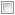    30 to 49 years old   50 to 64 years old    65 years and overWhat is the highest degree or level of school you have completed?   Less than high school   High school graduate, diploma or the equivalent (for example: GED)    Trade/technical/vocational training   Bachelor’s degree    Master’s degree   Professional degree (law; medical)   Other degree beyond a Master’s degree    Doctorate degreeAre you currently…   Employed (full time or part-time)    Self employed   Not employed    Retired   A student   Unable to workWhat is you gender?   male femaleDo you have children under the age of 18?   Yes NoWhat is your main country of residence or activity?   Austria Belgium Bulgaria Croatia Cyprus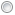    Czech Republic    Denmark   Estonia Finland France Germany Greece Hungary Ireland Italy   Latvia   Lithuania   Luxembourg Malta   Netherlands Poland   Portugal Romania   Slovak Republic    Slovenia   Spain Sweden   United Kingdom   Other country (non-EU)1. Are you aware of the use of nutrition and health claims made on food labels or food advertising? [A nutrition claim is any statement on labels that suggests that a food has beneficial nutritional properties, such as 'low fat', 'high fibre’. A health claim is any statement on labels that suggests that a food brings a health benefit, such a "boosts your immune system" or "contributes to the normal function of the heart".]   Yes No   Not sure2. Do you purchase particular food products because they use a nutrition or health claim on their food label or advertising?   yes, I purchase such food products frequently    yes, I purchase such food products occasionally   no, I never/almost never purchase such food products    I do not knowWe would like to ask you what you think about the nutritional information currently available on food products, including products that make nutrition/health claims.3. Do you believe that the message of a nutrition or health claim that you see on the food label provides reliable information about the nutrient/ingredient on which the claim is made?   Yes, I tend to believe so   No, I do not tend to believe so    Don’t know/No opinion4. Do you consider that foods with a nutrition or a health claim make it easier for you to make healthy choices, compared to foods without a claim?   Yes, very much so   Yes, to a certain extent    Not very much   Not at all   Don’t know/No opinion5. Do you consider that foods with a nutrition or a health claim are generally healthier in terms of their content in fat, sugars or salt than foods without a claim?   Yes, very much so   Yes, to a certain extent    Not very much   Not at all   Don’t know/No opinion6. How familiar are you with the following information that could be found on the label of a food product regarding its nutrient content?5.7. When there is a nutrition or a health claim on a food label, do you look for any other nutritional information provided on the food label?   Yes, always   Yes, sometimes    Never8. If yes, what additional information do you look for (you may tick more than one option)?   Nutrition declaration (i.e. detailed nutrient content indicated at the back of a product’s pack)    Other information on the label, e.g. as symbols, logos, front of pack information etc.   Other information beyond the label, e.g. visiting the product manufacturer’s site9. Which type of the following information displayed on the label of a food do you consider most important when purchasing a food product? (Rank in order of importance, starting with the information that you consider most important as 4, and finishing with the information that you consider least important as 1)   Nutrition/ health claims   Nutrition declaration (i.e. a detailed nutrient content indicated at the back of a product’s pack)    Logos or symbols indicating that a product is a healthier choice   Front of pack (i.e. an additional forms of expression and presentation of the nutrition declaration in the front of a product's pack)10. Has the nutrition declaration (i.e. detailed nutrient content indicated at the back of a product’s pack) of a food with a claim ever discouraged you from purchasing it because it indicated that the food has a high content in certain nutrients (fat, sugars or salt)?   Yes No   Don’t know/No opinion11. Is it acceptable for you that a food product which has a high content of fat, sugars or salt can make a nutrition or a health claim?   Yes No   Don’t know/No opinionBelow we are asking questions relating to food products containing plant substances for which a claim on the health benefit of the product is made on the label. Such products may be labelled as natural foods and may make a variety of claims regarding their possible health benefits.They are widely available in the EU and can be purchased in pharmacies, supermarkets, specialist shops and via the onlinesales. Examples include food supplement, herbal teas, essential oils and extracts containing ginkgo, garlic, St. John’s Wort and ginseng.12. Do you purchase food products containing plant substances such as those mentioned above?   yes, I purchase such food products frequently    yes, I purchase such food products occasionally    yes, I purchase such food products rarely   no, I never/almost never purchase such food products13. If yes (to Q12), what are the main reasons why you purchase food products containing plant substances (tick up to two reasons from the list below)?   The health claim made on the label indicating the health effects of the substance(s) contained in the product   Your familiarity with the substance(s) contained in the product    Advice from a health professional or nutritionist   Advice from a friend or family   Information from media articles or advertisement on the substance(s) contained in the products   Other (if none of the above)14. When choosing a food product containing a plant substance, how confident are you that it will actually give you the benefit that is claimed on its label?   very confident    quite confident    slightly confident   not confident at all   Don’t know/no opinion15. Do you consider that the message of a health benefit that you see on the label of a food product containing a plant substance is supported by scientific evidence?   Yes No   Maybe   Don’t know/no opinion16. On what basis do you consider that health claims should be set (Rank in order of importance, starting with the information that you consider most important as 4, and finishing with the information that you consider least important as 1)?   Health claims should be based on scientific evidence that has been assessed before marketing the product   Health claims should be based on scientific evidence without prior assessment   Health claims should be based on traditional use of the plant substance within the EU    Health claims should be based on traditional use of the plant substance outside EU    Health claims do not need to be backed by science   Don't know/no opinion17. Would you purchase a food product containing a plant substance with a claimed benefit for health that has been traditionally used for many years and passed through generations but is not backed by science?   Yes No   Maybe   Don’t know/no opinion18. Have you faced difficulties in purchasing a food product containing a given plant substance that you normally buy easily as a food supplement in one EU country but not in another because it is considered a medicine or it is not sold?   Yes No   Don’t know/No opinion19. Have you ever purchased a food product containing a plant substance on the online sales?   Yes No20. If you have ever purchased a food product containing a plant substance on the internet, what were the reasons for purchasing it on the internet rather than in a shop/over the counter (tick up to two options)?   lower price   availability of a product which is not available in my country   no need for a medical prescription while in my country there is a need   as with any other product, I find it generally easy to research/purchase on the internet    other (if none of the above)21. When choosing a food product containing a plant substance, how confident are you that it will not have any possible adverse health effects?   very confident    quite confident    slightly confident   not confident at all   don’t know/no opinionNutritionDeclaration.JPG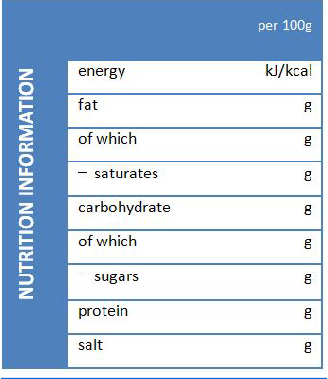 Nutrition declaration (i.e. a detailed nutrient content indicated at the back of a product’s pack in the form of a table)Additionalformofexpression_. png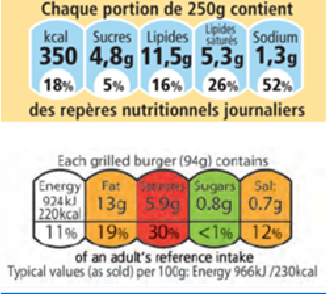 Additional form of expression and presentation of the nutrition declaration in the front of a product's pack)LOGOSorSYMBOLS.jpg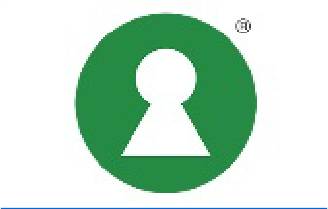 Logos or symbols indicating that a product is a healthier choiceVery familiarQuite familiarSlightly familiarNot familiar/never seen it in my countryNutrition declaration (i.e. a detailed nutrient content indicated at the back of a product’s pack in the form of a table)Additional form of expression and presentation of the nutrition declaration in the front of a product's pack)Logos or symbols indicating that a product is a healthier choice